Speiseplan 29.05 – 02.06.202311Änderungen vorbehalten MOPFINGSTMONTAG – SCHLIESSTAG G A C G M 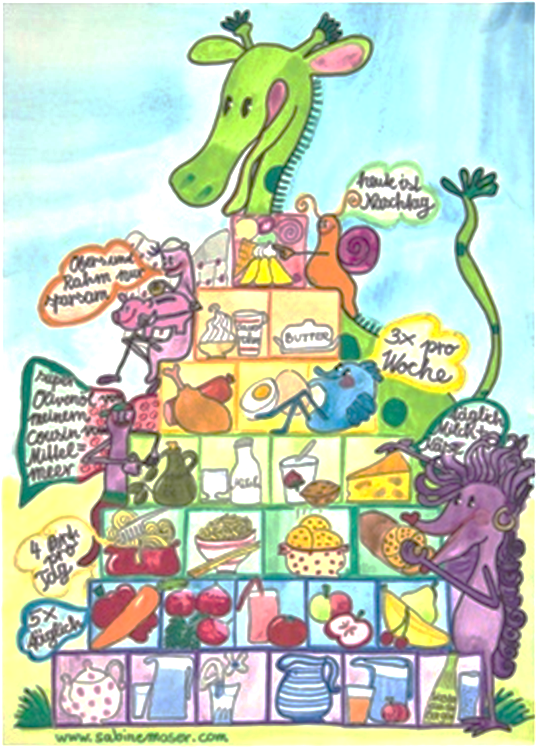 DIKräuternockensuppeHaschee – Hörnchen mit BohnensalatHeidelbeerjoghurt A C L A M GMIRohkostSpinatstrudel mit Schafskäse und Karotten – Apfel – Salat Mariellenkuchen G A C A C G DOWiener SuppentopfTopfen – Grießauflauf auf Fruchtspiegel Brot mit Aufstrich A L A C G A GFRSchnittlauchschöberlsuppeGebackener Fisch mit Gemüsereis und Salat Obstsalat A G CA C G D M G